13.09.22  В целях реализации плана мероприятий по профилактике правонарушений среди подростков, а также в рамках реализации плана мероприятий антитеррористической безопасности   инспектор  ПДН Ленинского района лейтенант полиции Омаров Мурад Омарович и главный специалист ПДН Ленинского района по профилактике  правонарушений Шабанов Г.А.провели беседу в актовом зале школы с учащимися 5-11-х классов на  тему: «Правонарушения и их последствия».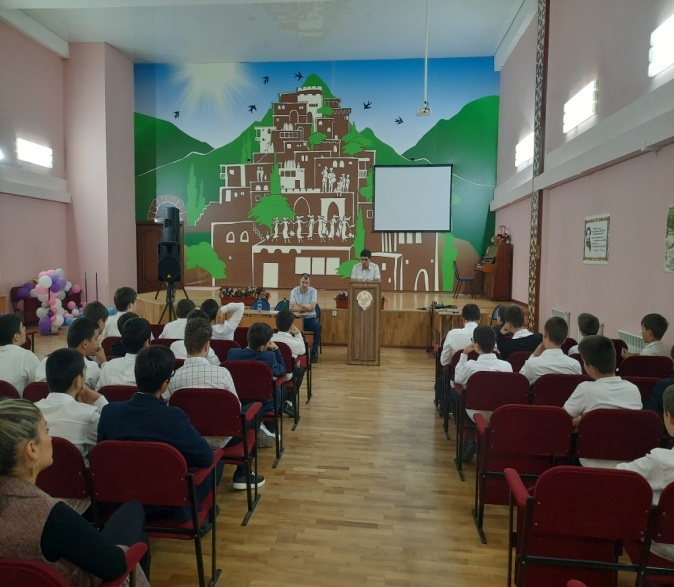 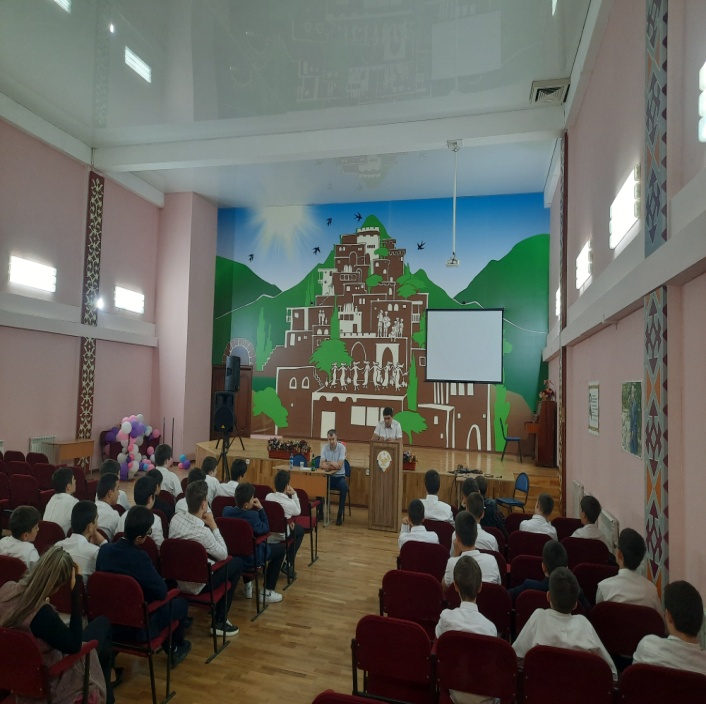 